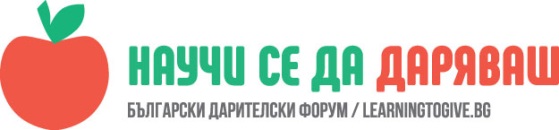 УРОК: [Наименование/заглавие]Име и фамилия, преподавател в [точното наименование на училището], [населено място]Часът е проведен в I „Г“ клас на ХХ.ХХ.ХХХХ г.„Тук запишете цитат - ваш коментар, който пресъздава общото ви усещане запроведения урок или нещо, което най-силно ви е впечатлило. Нека цитатът да е кратък.“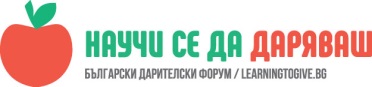 Можете да запишете общата цел на урока. Не е необходимо да копирате всички очаквани резултати от Насоките, които сте ползвали. Какво в крайна сметка сте искали да постигнете с работата по темата.  ОписаниеТук споделете своя разказ за преминалия час или поредица от няколко, в рамките на които сте работили по темата.Важно е да представите трите основни аспекта:Съдържание – кои са били въпросите или подтемите, чрез които сте изградили целия урок;Процес – през какви отделни стъпки сте преминали – дискусия, упражнения, самостоятелна работа на учениците, симулация, игри, наблюдения и пр. Ако в някои от заниманията са се включвали родители или външни гости, подчертайте го. Резултати/продукти – какво е произлязло от заниманията; какво са научили учениците; как сте разбрали, че са научили точно това.Можете да поставите една/две снимки, които илюстрират някои от продуктите, които учениците самостоятелно или в екип са изработили.Въздържайте се от оценки за работата на децата и лично емоционално споделяне. Бихме искали максимално обективен разказ/репортаж. Емоцията от работата пресъздайте чрез описание на активността на децата и тяхната креативност.  Тук можете да споделите цитати. Чрез тях целим цялостното представяне на урока да се оживи и да звучи автентично.  Можете да препоръчате прилагането на някои от техниките, използвани в урока, за други теми. Посочете ги като сфера. Ако в урока не сте включили работа у дома, а сте останали с впечатлението, че е подходящо предвид общата цел на урока, препоръчайте и се аргументирайте. Бихте ли променили нещо в урока, и ако да, то какво точно? Използвахте ли други материали и източници, различни от тези, които сме предложили в материалите, и ако да, то какви? Тази обратна връзка е изключително ценен ресурс за развиването на програмата и по-добри резултати от съвместната ни работа.   